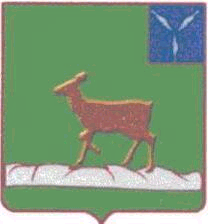 ИВАНТЕЕВСКОЕ РАЙОННОЕ СОБРАНИЕИВАНТЕЕВСКОГО МУНИЦИПАЛЬНОГО РАЙОНАСАРАТОВСКОЙ ОБЛАСТИШестьдесят первое заседание пятого созываРЕШЕНИЕ №30от 28  июля 2021 годас. ИвантеевкаОтчет «Об итогах оперативно-служебной деятельностиотделения полиции №1 в составе МО МВД России  «Пугачевский»Саратовской области за  первое полугодие 2021 года»Ивантеевское районное Собрание отмечает, что сотрудниками отделения полиции №1 в составе МО МВД России  «Пугачевский» Саратовской области в течение первого полугодия  2021 года работа  по охране общественного порядка и обеспечению общественной безопасности осуществлялась в соответствии с требованиями правовых актов МВД России.Работа осуществлялась в тесном взаимодействии с органами государственной власти и местного самоуправления, правоохранительными и контролирующими структурами.На территории обслуживания не зафиксировано убийств, угонов, разбоев, поджогов, краж из баз, складов, магазинов, краж скота,  краж транспортных средств.Состояние оперативной обстановки в общественных местах в отчётном периоде 2021 года имело стабильный характер, уровень преступности в общественных местах снижен на 13,3% (с 15 до 13 преступлений), на улицах совершено 12 преступлений (-20,%; 6 мес.                 2020-15),  4 из которых связаны с угрозой жизни, здоровья и имуществу граждан. Тяжких и особо тяжких преступлений на улицах не совершено.По итогам отчетного периода на территории Ивантеевского муниципального района количество зарегистрированных преступлений составило 64, как и годом ранее.Раскрыто 41 преступление. Остались не раскрытыми 13 преступлений.Общая раскрываемость преступлений составила 75,9%, по тяжким и особо тяжким преступлениям 77,8%, По результатам расследования уголовных дел к ответственности привлечено 34 лица.В структуре зарегистрированной преступности преобладают преступления против собственности - 46,9% (30 преступлений) от общего массива зарегистрированных преступлений, на долю преступлений против личности пришлось 21,9% (14 деяний).Из числа зарегистрированных преступлений против собственности: на 140,0% больше зарегистрировано количеств мошенничеств (12), меньше совершено число краж на 32,0% (17).Сохраняется тенденция к увеличению доли преступлений (с 15,6% в 2020 году до 26,6% в 2021 году), совершённых с использованием телекоммуникационных технологий, число которых возросло на 70% и составило 17. В структуре данных преступлений преобладают кражи и мошенничества, совершённые с использованием сети Интернет и мобильной связи (4 и 10 соответственно).Была проделана работа по противодействию нелегальному обороту наркотиков, оружия и боеприпасов, по результатам которой выявлено 2 факта незаконного оборота наркотиков, фактов сбыта - 1, 3 факта незаконного ношения и хранения огнестрельного оружия (-25%). По оконченным уголовным делам из незаконного оборота изъято 38 единиц боеприпасов и 642 грамм взрывчатых веществ. Не допущено фактов хищения оружия. Совершено 1 преступление с применением огнестрельного оружия (0,0%; 6 мес.2020-0).За нарушение правил хранения, ношения оружия привлечено 13 граждан (+85,7%).За отчетный период по линии ГИБДД совершено 4 административных правонарушений, 3 несовершеннолетними  на территории Ивантеевского района.  Проделана работа по выявлению и предупреждению нарушений административного законодательства, в результате которой выявлено 378 административных правонарушений, что на 69,5% больше аналогичного периода прошлого года. 59 протоколов за нарушение антиалкогольного законодательства. За нарушения паспортных правил составлено 41 административных протокола, за нарушения в сфере потребительского рынка – 12. В ходе проведенных мероприятий по недопущению нарушений правил поведения в связи с распространением коронавирусной инфекции сотрудниками отделения полиции выявлено 156 административных правонарушений.На основании статьи 19 Устава Ивантеевского муниципального района Ивантеевское районное Собрание РЕШИЛО: 1. Принять к сведению информацию  начальника отделения  полиции №1 в составе межмуниципального отдела Министерства внутренних дел России «Пугачевский» Саратовской области майора полиции                    Гумерова Р.С. «Отчет «Об итогах оперативно-служебной деятельности отделения полиции №1 в составе МО МВД России  «Пугачевский» Саратовской области за первое полугодие 2021 года».2. Рекомендовать  начальнику отделения  полиции №1 в составе межмуниципального отдела Министерства внутренних дел России «Пугачевский» Саратовской области майору полиции Гумерову Р.С. во втором полугодии  2021  года  принять все необходимые меры  по обеспечению:- своевременного выявления  и профилактике противоправного поведения несовершеннолетних, а также родителей (законных представителей), отрицательного влияющих на детей;- качества и доступности государственных услуг, предоставляемых органами внутренних дел;- предупреждения и пресечения преступлений экстремистской и террористической направленности;- документирования и расследования преступлений в сфере хищения бюджетных средств и борьбы  с коррупцией;- выявления и пресечения незаконного оборота алкогольной продукции на территории района;- выявления и применения мер наказания к нарушителям правил дорожного движения – водителям большегрузного транспорта;- активизировать работу по выявлению преступлений экономической направленности. 3. Контроль за выполнением решения возложить на председателя постоянной комиссии по законности, борьбе с преступностью, защите прав личности Волкова С.А.4. Решение вступает в силу с момента его принятия.Председатель Ивантеевскогорайонного Собрания  		    А.М. Нелин